Приложение 1Задание для работы в парахЗадание для работы в малых группахЗадание для индивидуальной работы Фамилия, имя_________________________________________________________________Установите соответствия. Подберите к левой части подходящую по смыслу правую часть.Подчеркните зелёным карандашом озёрных производителей, красным - потребителей, коричневым – разрушителей.Щука, хара, окунь, кувшинка, рогоз, мотыль, циклоп, камыш, дафния, рак, карась, элодея, плотва, окунь, беззубка.водорослиэлодеядафниициклопыуклейкаплотваокуньщукабактерииречной ракпланктонные водорослипланктонные водорослидафниициклопыкарасьротанщукащукапрудовикбеззубкаЭлодеяВодорослидафниициклопыплотвауклейкащукаокуньбеззубкапрудовикКамышдафнииплотващукамотыльЖивой фильтр озёр - эторогозЭкосистема - этобеззубкаЕсли круговорот в экосистеме замкнут не полностью, токувшинка, элодея, хараРастение озера, которое часто называют камышом -рака, беззубку, мотыляСанитарами озёр считаютусловия в экосистеме постепенно меняютсяВода в озёрах иногда имеет зелёный цвет, потому что единство живой и неживой природы, в котором        поддерживают круговорот организмы разных профессийРастения озера - это скопление воды в природном углублении на сушеОзеро - этомного мельчайших зелёных водорослей (биопланктон)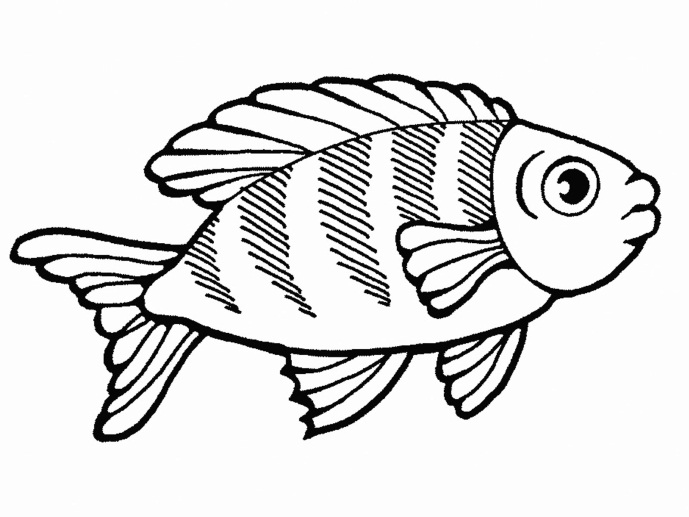 ПамяткаНельзя бросать в воду мусор и разбитое стекло.Нельзя оставлять мусор на берегу водоема.Нельзя вырубать лес на берегу реки.Нельзя мыть машины и другие транспортные средства в водоеме.ПамяткаНельзя бросать в воду мусор и разбитое стекло.Нельзя оставлять мусор на берегу водоема.Нельзя вырубать лес на берегу реки.Нельзя мыть машины и другие транспортные средства в водоеме.ПамяткаНельзя бросать в воду мусор и разбитое стекло.Нельзя оставлять мусор на берегу водоема.Нельзя вырубать лес на берегу реки.Нельзя мыть машины и другие транспортные средства в водоеме.ПамяткаНельзя бросать в воду мусор и разбитое стекло.Нельзя оставлять мусор на берегу водоема.Нельзя вырубать лес на берегу реки.Нельзя мыть машины и другие транспортные средства в водоеме.